Raining Cats and Dogs!?You might have heard the saying, “It’s raining cats and dogs.” 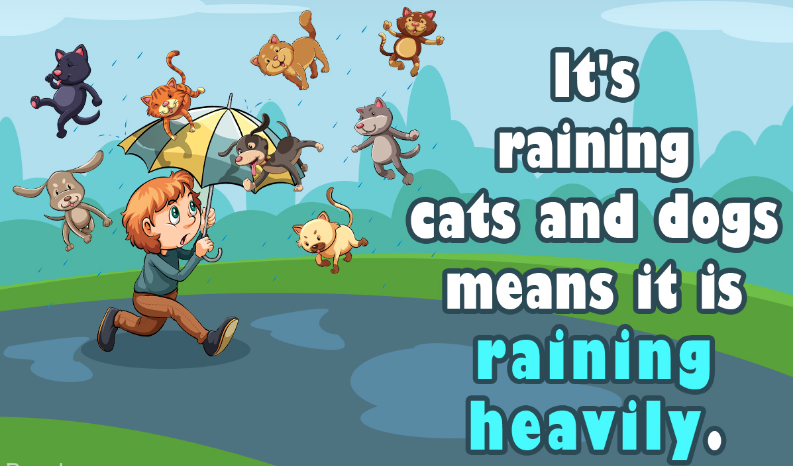 If you could make it rain any two things you wanted, what would you choose?• Write about your special rainstorm. What would be falling from the clouds and why?• Draw a picture of it.How can you start your sentence?-I want it to rain ______________ because____________.-In a rainstorm I wish it would rain__________________.